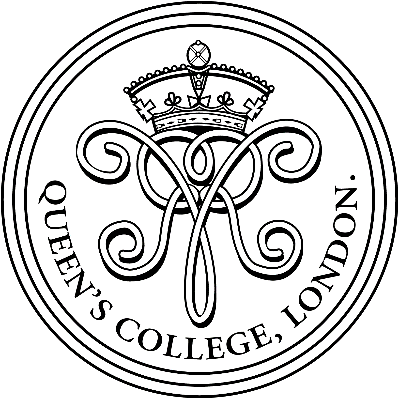 QUEEN’S COLLEGE, LONDON43–49 Harley Street, London W1G 8BTwww.qcl.org.ukFounded 1848 GSA school of 370 girls aged 11-18 School NurseSeptember 2018 Queen’s College is a wonderful place to work. We are a high-performing smaller school, and enjoy superb facilities including a new Sixth Form Centre and a unique central London location. Pupils achieve excellent academic results and there is a strong co-curricular programme on offer.We are seeking to appoint a well-qualified and enthusiastic School Nurse. Hours of work would be 8.00am- 4.05pm Monday-Friday.Applications should be made on the Queen’s College application form and sent to the Principal’s PA by post or e-mail (rarcher@qcl.org.uk).  Applications will be accepted as they are received but early applications are encouraged.Queen’s College is committed to safeguarding and promoting the welfare of children, and applicants must be willing to undergo child protection screening, including checks with past employers and the Disclosure and Barring Service.